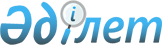 Об утверждении правил приема на обучение в специальное учебное заведение Министерства по чрезвычайным ситуациям Республики Казахстан, реализующее образовательные программы высшего образованияПриказ Министра по чрезвычайным ситуациям Республики Казахстан от 14 сентября 2021 года № 445. Зарегистрирован в Министерстве юстиции Республики Казахстан 17 сентября 2021 года № 24401.
      В соответствии с подпунктом 9) статьи 5-1 Закона Республики Казахстан "Об образовании" ПРИКАЗЫВАЮ:
      1. Утвердить прилагаемые Правила приема на обучение в специальное учебное заведение Министерства по чрезвычайным ситуациям Республики Казахстан, реализующее образовательные программы высшего образования.
      2. Департаменту кадровой политики Министерства по чрезвычайным ситуациям Республики Казахстан в установленном законодательством Республики Казахстан порядке обеспечить:
      1) государственную регистрацию настоящего приказа в Министерстве юстиции Республики Казахстан;
      2) размещение настоящего приказа на интернет-ресурсе Министерства по чрезвычайным ситуациям Республики Казахстан;
      3) в течение десяти рабочих дней после государственной регистрации настоящего приказа в Министерстве юстиции Республики Казахстан представление в Юридический департамент Министерства по чрезвычайным ситуациям Республики Казахстан сведений об исполнении мероприятий, предусмотренных подпунктами 1) и 2) настоящего пункта.
      3. Контроль за исполнением настоящего приказа возложить на курирующего вице-министра по чрезвычайным ситуациям Республики Казахстан.
      4. Настоящий приказ вводится в действие по истечении десяти календарных дней после дня его первого официального опубликования. Правила приема на обучение в специальное учебное заведение Министерства по чрезвычайным ситуациям Республики Казахстан, реализующее образовательные программы высшего образования Глава 1. Общие положения
      1. Настоящие Правила приема на обучение в специальное учебное заведение Министерства по чрезвычайным ситуациям Республики Казахстан, реализующее образовательные программы высшего образования разработаны в соответствии со статьей 9 Закона Республики Казахстан "О правоохранительной службе", подпунктом 9) статьи 5-1 Закона Республики Казахстан "Об образовании" и определяют порядок приема на обучение в специальное учебное заведение Министерства по чрезвычайным ситуациям Республики Казахстан (далее – МЧС), реализующее образовательные программы высшего образования. Глава 2. Порядок приема на обучение в специальное учебное заведение Министерства по чрезвычайным ситуациям Республики Казахстан
      2. В специальное учебное заведение МЧС по очной форме обучения принимаются граждане Республики Казахстан, имеющие среднее образование, достигшие шестнадцатилетнего возраста.
      Лица, имеющие высшее образование, могут зачисляться в специальное учебное заведение МЧС для обучения по профессиональным учебным программам, предусматривающим сокращенные сроки обучения.
      3. Специальное учебное заведение МЧС осуществляет подготовку кадров согласно Перечню образовательных программ, реализуемых в специальном учебном заведении Министерства по чрезвычайным ситуациям Республики Казахстан, утверждаемому в соответствии с подпунктом 16) статьи 5-1 Закона Республики Казахстан "Об образовании".
      Профильными предметами, при поступлении в специальное учебное заведение МЧС, являются "математика" и "физика".
      4. Граждане, изъявившие желание поступать в специальное учебное заведение МЧС подают заявления в произвольной форме в кадровые службы Департаментов по чрезвычайным ситуациям областей, городов республиканского значения и столицы (далее – ДЧС) по месту прописки.
      К заявлению прилагаются (в бумажном или электронном формате):
      1) копия удостоверения личности;
      2) фотографии (без головного убора, шесть фотографий размером 3,5x4,5 см, одна фотография размером 10x12 см);
      3) автобиография, заполненная собственноручно;
      4) копия аттестата или диплома об образовании с приложениями;
      5) справка, выдаваемая лицам, не завершившим образование по форме, утвержденной приказом Министра образования и науки Республики Казахстан от 28 января 2015 года № 39 "Об утверждении видов документов об образовании, форм документов об образовании государственного образца и правил их учета и выдачи, основных требований к содержанию документов об образовании собственного образца и правил их учета и выдачи, а также формы справки, выдаваемой лицам, не завершившим образование в организациях образования" (зарегистрирован в Реестре государственной регистрации нормативных правовых актов № 10348);
      6) документы, подтверждающие наличие преимуществ, предусмотренных пунктом 32 настоящих Правил (при их наличии).
      Сноска. Пункт 4 - в редакции приказа Министра по чрезвычайным ситуациям РК от 22.10.2022 № 169 (вводится в действие по истечении десяти календарных дней после дня его первого официального опубликования).


      5. Кадровая служба МЧС разрабатывает для ДЧС план по направлению кандидатов на учебу в специальное учебное заведение МЧС (далее - план).
      План утверждается Министром по чрезвычайным ситуациям Республики Казахстан ежегодно до 30 октября года предшествующего году приема на обучение.
      6. ДЧС после утверждения плана:
      1) в срок до 1 марта года поступления обеспечивают размещение объявлений в средствах массовой информации и на официальном интернет-ресурсе об условиях приема в специальное учебное заведение МЧС; 
      2) проводят работу по профессиональной ориентации.
      7. Кандидаты на учебу для определения пригодности к службе проходят медицинское и психофизиологическое освидетельствования, в том числе полиграфологическое исследование, а также обязательную специальную проверку.
      Медицинское и психофизиологическое освидетельствования проводятся в соответствии с Правилами проведения военно-врачебной экспертизы в правоохранительных органах и Государственной фельдъегерской службе Республики Казахстан, утвержденных приказом Министра внутренних дел Республики Казахстан от 2 ноября 2020 года № 758 "Об утверждении Правил проведения военно-врачебной экспертизы в правоохранительных органах и Государственной фельдъегерской службе Республики Казахстан и Положения о комиссиях военно-врачебной экспертизы в органах внутренних дел Республики Казахстан" (далее – Приказ № 758) (зарегистрирован в Реестре государственной регистрации нормативных правовых актов № 21580).
      Сноска. Пункт 7 - в редакции приказа Министра по чрезвычайным ситуациям РК от 22.10.2022 № 169 (вводится в действие по истечении десяти календарных дней после дня его первого официального опубликования).


      8. Кадровые службы ДЧС сформированные личные дела кандидатов на очное обучение направляют в специальное учебное заведение МЧС до 1 июля года поступления.
      9. Кадровая служба территориальных ОГЗ и специального учебного заведения МЧС извещает кандидатов о сроках приема на учебу в специальное учебное заведение МЧС.
      10. Кадровые службы по месту работы кандидата на дистанционное обучение по образовательным программам с сокращенным сроком обучения формируют учебные дела и направляют в специальное учебное заведение МЧС до 1 июля года поступления.
      Учебные дела содержат:
      1) рапорт сотрудника (в произвольной форме);
      2) личный листок по учету кадров по форме, согласно приложению 1 к настоящим Правилам;
      3) служебную характеристику с рекомендацией о направлении на обучение (в произвольной форме);
      4) копию удостоверения личности;
      5) копию документа об образовании;
      6) сертификат Единого национального тестирования (далее – ЕНТ) (для кандидатов с техническим, профессиональным, послесредним (профильным) образованием);
      7) шесть фотографий размером 3х4 см.
      11. Организация приема на учебу в специальное учебное заведение МЧС осуществляется приемной комиссией специального учебного заведения (далее – приемная комиссия).
      Состав приемной комиссии утверждается приказом начальника специального учебного заведения и формируется из числа сотрудников специального учебного заведения. Представители государственных органов, общественных организаций, средств массовой информации могут присутствовать в качестве наблюдателей. Наблюдатели не принимают участия в голосовании и не вмешиваются в деятельность приемной комиссии.
      Представители структурных подразделений МЧС могут присутствовать в качестве наблюдателей по заданию руководства МЧС.
      Общее количество членов приемной комиссии состоит из нечетного числа. Комиссию возглавляет председатель.
      Председателем приемной комиссии является начальник специального учебного заведения МЧС.
      Председатель приемной комиссии руководит деятельностью приемной комиссии, устанавливает полномочия ее членов и утверждает план работы данной комиссии.
      Секретарь приемной комиссии назначается из числа руководящего состава структурных подразделений специального учебного заведения, на которого возлагается подготовка документов по реализации функций, возложенных на приемную комиссию, материалов к заседаниям, а также проекта отчета об их работе.
      Заместитель секретаря приемной комиссии и технические секретари технической группы назначаются для оформления и обработки личных и учебных дел кандидатов на учебу.
      Решение приемной комиссии принимается простым большинством голосов при наличии не менее двух/третьих членов приемной комиссии.
      При равенстве голосов голос председателя приемной комиссии является решающим.
      Приемная комиссия:
      1) осуществляет рассмотрение личных и учебных дел кандидатов;
      2) проводит окончательное медицинское освидетельствование, проверяет физическую подготовленность кандидатов;
      3) готовит конкурсные списки и протокол приемной комиссии о зачислении кандидатов в число курсантов по форме согласно приложению 2 к настоящим Правилам;
      4) проводит конкурс по приему на учебу (далее – конкурс);
      5) принимает решение о зачислении или отказе в зачислении в число курсантов по итогам конкурса;
      6) проводит анализ итогов приема кандидатов на учебу и разработку мер по дальнейшему совершенствованию данной работы;
      7) рассматривает жалобы и заявления по вопросам приема на учебу.
      В период работы приемной комиссии при возникновении конфликта интересов, члены приемной комиссии в письменной форме уведомляют начальника специального учебного заведения МЧС, как только им станет об этом известно.
      Начальник специального учебного заведения МЧС по обращению члена приемной комиссии или при получении информации из других источников своевременно принимает меры по предотвращению и урегулированию конфликта интересов, в том числе отстранить его от участия в работе приемной комиссии.
      12. Деятельность приемной комиссии осуществляется в соответствии с планом работы. Заседание приемной комиссии проводится по решению председателя приемной комиссии.
      13. Кандидаты на дистанционное обучение по образовательным программам с сокращенным сроком проходят собеседование.
      Собеседование проводится для проверки знаний Конституции Республики Казахстан, законов Республики Казахстан "О правоохранительной службе", "О гражданской защите", "О государственной службе Республики Казахстан", "О противодействии коррупции", Этического кодекса государственных служащих Республики Казахстан, утвержденный Указом Президента Республики Казахстан от 29 декабря 2015 года № 153 "О мерах по дальнейшему совершенствованию этических норм и правил поведения государственных служащих Республики Казахстан".
      Кандидаты на учебу из числа действующих сотрудников ОГЗ освобождаются от медицинского освидетельствования и проверки физической подготовки.
      14. Для приема кандидатов приказом начальника специального учебного заведения МЧС создаются:
      1) нештатная временно действующая военно-врачебная комиссия;
      2) комиссия по проверке физической подготовленности кандидатов;
      3) апелляционная комиссия;
      4) техническая группа.
      Нештатная временно действующая военно-врачебная комиссия создается в соответствии с Главой 3 Положения о комиссиях военно-врачебной экспертизы в органах внутренних дел Республики Казахстан, утвержденного Приказом № 758.
      Комиссия по проверке физической подготовленности создается для осуществления мероприятий по организации приема кандидатов на учебу по физическим показаниям. В состав комиссии входят сотрудники специального учебного заведения МЧС, а также представители общественных объединений.
      Апелляционная комиссия создается для рассмотрения заявлений граждан по итогам приема кандидатов на учебу по физическим показаниям.
      Техническая группа создается для осуществления мероприятий по приему и обработке личных и учебных дел кандидатов.
      Сноска. Пункт 14 - в редакции приказа Министра по чрезвычайным ситуациям РК от 22.10.2022 № 169 (вводится в действие по истечении десяти календарных дней после дня его первого официального опубликования).


      15. Информация о порядке приема, а также решения приемной комиссии по организации и проведению приема, сроки зачисления размещаются на интернет-ресурсе специальных учебных заведений МЧС и своевременно доводятся до кандидатов.
      16. Прием кандидатов на учебу по физическим показателям проводится и результаты выполнения спортивных упражнений оцениваются в соответствии с нормативами по физической подготовке для кандидатов в специальное учебное заведение МЧС (далее – нормативы по физической подготовке), согласно приложению 3 к настоящим Правилам.
      Кандидаты, имеющие спортивную квалификацию "Заслуженный мастер спорта Республики Казахстан", "Мастер спорта Республики Казахстан" и представившие в приемную комиссию специального учебного заведения МЧС подтверждающие документы, освобождаются от сдачи нормативов по физической подготовке.
      При приеме кандидатов на учебу по физическим показателям применяется шифрование кандидатов, путем присвоения стартовых номеров.
      17. Нормативы по физической подготовке предусматривают выполнение кандидатами следующих видов упражнений:
      1) бег на 100 метров (юноши, девушки);
      2) бег (кросс) на 1000 метров (юноши, девушки);
      3) подтягивание на высокой перекладине (юноши);
      4) подъем туловища из положения лежа на спине в течение 1 минуты (девушки).
      Сноска. Пункт 17 - в редакции приказа Министра по чрезвычайным ситуациям РК от 22.10.2022 № 169 (вводится в действие по истечении десяти календарных дней после дня его первого официального опубликования).


      18. Содержание нормативов по физической подготовке и условия выполнения спортивных упражнений доводятся до сведения кандидатов не позднее, чем за 24 часа до начала проведения сдачи нормативов по физической подготовке.
      19. Непосредственно перед началом сдачи нормативов по физической подготовке, члены комиссии по проверке физической подготовленности кандидатов, ознакамливают их с техникой безопасности под роспись.
      20. Каждый вид спортивных упражнений, включенный в нормативы по физической подготовке, сдается отдельно. В один день допускается выполнение не более двух упражнений, бег на 1000 метров (кросс) выполняется на другой день, отдельно от других упражнений.
      21. Для выполнения нормативов по физической подготовке по подтягиванию на высокой перекладине, подъема туловища из положения лежа на спине и бега на 100 метров одновременно допускаются не более 3 кандидатов. В забеге на 1000 метров (кросс) одновременно принимают участие не более 10 человек.
      Сноска. Пункт 21 - в редакции приказа Министра по чрезвычайным ситуациям РК от 22.10.2022 № 169 (вводится в действие по истечении десяти календарных дней после дня его первого официального опубликования).


      22. Результаты сдачи каждого спортивного упражнения фиксируются членами комиссии по проверке физической подготовленности кандидатов в отдельной ведомости и доводятся до кандидата под роспись. После фиксации результатов выполнения упражнения пересдача не допускается.
      23. На основании данных, содержащихся в ведомостях по сдаче отдельных видов спортивных упражнений согласно приложению 4 к Правилам, составляется сводная ведомость по форме согласно приложению 5 к настоящим Правилам, которая представляется в приемную комиссию специального учебного заведения МЧС.
      В сводной ведомости содержатся вывод о том, сдано тем или иным кандидатом нормативы по физической подготовке или нет, и в течение одного часа данные сведения доводятся до сведения кандидатов и вывешиваются на информационном стенде специального учебного заведения МЧС.
      24. Кандидат, не согласный с результатом нормативов по физической подготовке, подает заявление на апелляцию.
      Состав апелляционной комиссии для рассмотрения вопросов, связанных с результатами нормативов по физической подготовке, утверждается приказом начальника специального учебного заведения МЧС.
      25. Заявление на апелляцию подается в апелляционную комиссию лично кандидатом до 13 часов следующего дня после объявления результатов нормативов по физической подготовке и рассматривается апелляционной комиссией в течение суток. Заявителю необходимо иметь при себе документ, удостоверяющий личность.
      26. По результатам рассмотрения заявления кандидату предоставляется пересдача одного физического упражнения, по которому получена неудовлетворительная оценка.
      27. Решение апелляционной комиссии принимается большинством голосов состава комиссии. Работа апелляционной комиссии оформляется протоколами по форме согласно приложению 6 к настоящим Правилам, которые подписываются председателем и всеми членами комиссии. По результатам решения апелляционной комиссии обратившемуся кандидату выдается выписка из протокола заседания апелляционной комиссии.
      28. Зачисление в специальное учебное заведение МЧС производится по конкурсу в соответствии с баллами сертификатов по итогам ЕНТ с учетом результатов приема по медицинским, физическим, профессиональным показателям.
      Решение о зачислении кандидата в число курсантов или отказе выносит приемная комиссия по итогам конкурса, которое объявляется кандидату на заседании приемной комиссии.
      29. Количество баллов, необходимых для участия в конкурсе на зачисление в число курсантов специального учебного заведения МЧС по результатам ЕНТ устанавливается пунктом 4 Типовых правил приема на обучение в организации образования, реализующие образовательные программы высшего образования, утвержденных приказом Министра образования и науки Республики Казахстан от 31 октября 2018 года № 600 "Об утверждении Типовых правил приема на обучение в организации образования, реализующие образовательные программы высшего и послевузовского образования" (зарегистрирован в Реестре государственной регистрации нормативных правовых актов № 17650).
      30. Зачисление в специальное учебное заведение МЧС на дистанционное обучение по образовательным программам с сокращенным сроком производится по конкурсу по результатам собеседования.
      31. Дети сотрудников правоохранительных органов, погибших или получивших инвалидность при исполнении служебных обязанностей, набравшие пороговый уровень баллов по установленным для кандидатов требованиям, зачисляются в специальное учебное заведение МЧС вне конкурса.
      Сноска. Пункт 31 - в редакции приказа Министра по чрезвычайным ситуациям РК от 22.10.2022 № 169 (вводится в действие по истечении десяти календарных дней после дня его первого официального опубликования).


      32. В случае равенства баллов сертификатов ЕНТ преимущественное право на зачисление в последующей очередности имеют: 
      1) лица, награжденные знаком "Алтын белгі";
      2) лица, награжденные знаком отличия за проявленный патриотизм и активную гражданскую позицию;
      3) лица, имеющие документы об образовании организаций образования, реализующих образовательные программы технического и профессионального образования, подтвердившие квалификацию и имеющие стаж работы по специальности не менее одного года;
      4) победители международных олимпиад и конкурсов научных проектов (научных соревнований) по общеобразовательным предметам (награжденные дипломами первой, второй и третьей степени), международных и республиканских конкурсов исполнителей и спортивных соревнований (награжденные дипломами первой, второй и третьей степени) последних трех лет, перечень которых определяется уполномоченным органом в области образования, а также победители президентской, республиканских олимпиад и конкурсов научных проектов по общеобразовательным предметам (награжденные дипломами первой, второй и третьей степени) текущего учебного года при условии соответствия выбранной ими образовательной программы предмету олимпиады, конкурса или спортивного соревнования;
      5) дети-сироты и дети, оставшиеся без попечения родителей, а также граждане Республики Казахстан из числа молодежи, потерявшие или оставшиеся без попечения родителей до совершеннолетия и лица, имеющие документы об образовании (свидетельства, аттестаты, дипломы) с отличием.
      В случае одинаковых показателей баллов и при отсутствии преимущественного права зачисляются лица, имеющие высокие средние баллы аттестата или диплома.
      В случае одинаковых показателей баллов и при отсутствии преимущественного права, а также одинаковых средних баллов аттестата или диплома учитываются баллы, набранные по профильным предметам.
      33. Решение приемной комиссии о зачислении на учебу оформляется приказом начальника специального учебного заведения МЧС. Выписка из приказа является основанием для откомандирования лиц, принятых на обучение с отрывом от службы.
      34. Кандидаты из числа сотрудников и военнослужащих ОГЗ, не зачисленные в число курсантов, откомандировываются в распоряжение ОГЗ с возвращением личных (учебных) дел и указанием причин не зачисления.
      35. Специальное учебное заведение МЧС представляют в кадровую службу МЧС в течение десяти календарных дней после проведения зачисления итоговый отчет по организации и проведению приема, а также копии приказов о зачислении курсантов. ЛИЧНЫЙ ЛИСТОК по учету кадров
      8. Родной язык, какими другими языками владеете и в какой степени_______________________________________________________________________ (словарем, читаете и можете объясняться, владеете свободно)9. Ученая степень, ученое звание __________________________________________10. Какие имеете научные труды и изобретения_______________________________________________________________________11. Привлекались ли Вы к административной и/или уголовной ответственности?_______________________________________________________________________ (кем, когда и за что осужден, мера наказания)12. Выполняемая работа с начала трудовой деятельности (включая учебу в высшихи средних специальных учебных заведениях, военную службу,работу по совместительству)
      При заполнении данного пункта учреждения, организации и предприятия необходимо именовать так, как они назывались в свое время, военную службу записывать с указанием должности, округа. 13. Семейное положение в момент заполнения личного листка, Ваши близкие родственники
      14. Пребывание за границей (работа, служебная командировка, поездка с делегацией)
      15. В какие выборные органы избирался или избрали (где, в какие и когда)_________________________________________________________________________16. Отношение к воинской обязанности (военнообязанный, невоеннообязанный)_________________________________________________________________________(военно-учетная специальность, воинское звание, номер военного билета и личныйномер)17. Какие имеете государственные награды (когда, кем и чем награждены)_________________________________________________________________________18. Паспорт ______________________________________________________________(серия, номер, кем и когда выдан, адрес прописки)19. Место жительства ______________________________________________________"_____" ___________ 20___ годЛичная подпись ________________________ (дата заполнения)(Работник, заполняющий личный листок, сообщает о всех последующих изменениях(образовании, присвоении ученой степени, ученого звания) по месту работыдля внесения этих изменений в его личное дело). Протокол №____ приемной комиссии о зачислении кандидатов в число курсантов
      Приемная комиссия в составе:председатель приемной комиссии:членов приемной комиссии:секретаря:рассмотрев материалы кандидатов на учебу, РЕШИЛА:
      Продолжение таблицы
      Председатель приемной комиссии:Члены приемной комиссии:Секретарь: Нормативы по физической подготовке для кандидатов в специальное учебное заведение Министерство по чрезвычайным ситуациям Республики Казахстан
      Сноска. Приложение 3 - в редакции приказа Министра по чрезвычайным ситуациям РК от 22.10.2022 № 169 (вводится в действие по истечении десяти календарных дней после дня его первого официального опубликования).
      Для юношей
      Для девушек
      Примечание:
      Нормативы по физической подготовке для кандидатов в специальные учебные заведения Министерства по чрезвычайным ситуациям Республики Казахстан считать сданными, если кандидат получил не более одной неудовлетворительной оценки, а остальные – не ниже "хорошо".
      Пример: Подтягивание "хорошо", бег 100 метров – "хорошо", бег 1000 метров – "неудовлетворительно" – нормативы по физической подготовке сданы.
      Подтягивание "отлично", бег 100 метров – "удовлетворительно", бег 1000 метров "неудовлетворительно" – не сданы.
      Условия выполнения спортивных упражнений:
      бег на 100, 1000 метров проводится на беговой дорожке стадиона или на любой ровной местности;
      подтягивание на высокой перекладине выполняется из исходного положения вис, хватом сверху (большой палец снизу), не касаясь ногами опоры. Упражнение считается выполненным при пересечении подбородком грифа перекладины, каждый раз из неподвижного положения в висе на прямых руках, без рывков и маховых движений ногами. Не допускается отдыхать (останавливаться) в положении виса более 5 секунд и начинать подтягивание с раскачивания;
      подъем туловища выполняется из исходного положения лежа на спине, кисти к плечам или на затылок, наклоны туловища вперед до касания локтями колен (допускается незначительное сгибание ног), при возвращении в исходное положение необходимо касание опоры лопатками. Упражнение выполняется без остановок в течение 1 минуты.
      При нарушении выполнения упражнения подается команда "не считать". При неправильном выполнении упражнения более трех раз кандидат снимается с выполнения упражнения.
      Оценка результатов отбора по физическим показателям проводится отдельно для юношей и девушек. ВЕДОМОСТЬ по сдаче отдельных видов спортивных упражнений
      по нижестоящему виду спортивных упражнений: _____________________. (вид спортивного упражнения)
      Члены комиссии по проверке физической подготовленности: СВОДНАЯ ВЕДОМОСТЬ
      Члены комиссии по проверке физической подготовленности: Протокол №____ апелляционной комиссии
      Апелляционная комиссия в составе:председатель приемной комиссии:членов приемной комиссии:секретаря:Рассмотрев заявление кандидатов на апелляцию и результаты пересдачи апеллируемыхспортивных упражнений по физической подготовке, приняла решение выставить следующиеоценки по нижестоящему виду спортивных упражнений: ______________________________. (вид спортивного упражнения)
      Члены апелляционной комиссии:
					© 2012. РГП на ПХВ «Институт законодательства и правовой информации Республики Казахстан» Министерства юстиции Республики Казахстан
				
      Министрпо чрезвычайным ситуациямРеспублики Казахстан Ю. Ильин
Утверждены
приказом Министра
по чрезвычайным ситуациям
Республики Казахстан
от 14 сентября 2021 года № 445Приложение 1
к Правилам приема
на обучение в специальное
учебное заведение
Министерства
по чрезвычайным ситуациям
Республики Казахстан,
реализующее образовательные
программы высшего образования
1. Фамилия______________________________________имя____________________________________________отчество (при его наличии) _______________________2. Пол________3. Год, число и месяц рождения ___________________4. Место рождения ______________________________(село, деревня, город, район, область, республика)5. Национальность (по желанию) __________________6. Гражданство_________________________________7. Образование _________________________________
1. Фамилия______________________________________имя____________________________________________отчество (при его наличии) _______________________2. Пол________3. Год, число и месяц рождения ___________________4. Место рождения ______________________________(село, деревня, город, район, область, республика)5. Национальность (по желанию) __________________6. Гражданство_________________________________7. Образование _________________________________
1. Фамилия______________________________________имя____________________________________________отчество (при его наличии) _______________________2. Пол________3. Год, число и месяц рождения ___________________4. Место рождения ______________________________(село, деревня, город, район, область, республика)5. Национальность (по желанию) __________________6. Гражданство_________________________________7. Образование _________________________________
1. Фамилия______________________________________имя____________________________________________отчество (при его наличии) _______________________2. Пол________3. Год, число и месяц рождения ___________________4. Место рождения ______________________________(село, деревня, город, район, область, республика)5. Национальность (по желанию) __________________6. Гражданство_________________________________7. Образование _________________________________
1. Фамилия______________________________________имя____________________________________________отчество (при его наличии) _______________________2. Пол________3. Год, число и месяц рождения ___________________4. Место рождения ______________________________(село, деревня, город, район, область, республика)5. Национальность (по желанию) __________________6. Гражданство_________________________________7. Образование _________________________________
1. Фамилия______________________________________имя____________________________________________отчество (при его наличии) _______________________2. Пол________3. Год, число и месяц рождения ___________________4. Место рождения ______________________________(село, деревня, город, район, область, республика)5. Национальность (по желанию) __________________6. Гражданство_________________________________7. Образование _________________________________
Название учебного заведения и его местонахождение
Факультет или отделение
Год
поступления
Год окончания или ухода
Если не окончено, то с какого курса ушел
Какую квалификацию получил в результате
окончания учебного заведения, указать № диплома или удостоверения
Какую квалификацию получил в результате
окончания учебного заведения, указать № диплома или удостоверения
Месяц и год
Месяц и год
Должность с указанием учреждения, организации, предприятия, а также министерства (ведомства)
Местонахождение учреждения, организации, предприятия
Вступления
ухода
Должность с указанием учреждения, организации, предприятия, а также министерства (ведомства)
Местонахождение учреждения, организации, предприятия
Степень родства
Фамилия, имя, отчество (при его наличии)
Дата и место рождения
Место работы, должность
Адрес проживания
Месяц и год
Месяц и год
В какой стране
Цель пребывания за границей
С какого времени
По какое время
В какой стране
Цель пребывания за границейПриложение 2
к Правилам приема на обучение
в специальное учебное
заведение Министерства
по чрезвычайным ситуациям
Республики Казахстан,
реализующее образовательные
программы высшего образования
"___" ________20___ год
город ____________
№
Фамилия, имя, отчество (при его наличии)
Год рождения
Национальность
Образование
Год окончания
Служба в органах гражданской защиты в вооруженных силах
Результаты приема
Результаты приема
Результаты приема
Результаты приема
Результаты приема
№
Фамилия, имя, отчество (при его наличии)
Год рождения
Национальность
Образование
Год окончания
Служба в органах гражданской защиты в вооруженных силах
по медицинским показателям
по профессионально-психологическим показателям
по физическим показателям
Результаты ЕНТ
Результаты ЕНТ
№
Фамилия, имя, отчество (при его наличии)
Год рождения
Национальность
Образование
Год окончания
Служба в органах гражданской защиты в вооруженных силах
по медицинским показателям
по профессионально-психологическим показателям
по физическим показателям
Общий балл
Профильный предмет
1
2
3
4
5
6
7
8
9
10
11
12
Результаты приема
Результаты приема
Результаты приема
Средний балла аттестата/диплома
Комплектующий орган
Льготы
Решение приемной комиссии
Результаты ЕНТ
Результаты ЕНТ
Результаты ЕНТ
Средний балла аттестата/диплома
Комплектующий орган
Льготы
Решение приемной комиссии
История Казахстана
Математика
Казахский/Русский язык
Средний балла аттестата/диплома
Комплектующий орган
Льготы
Решение приемной комиссии
13
14
15
16
17
18
19Приложение 3
к Правилам приема на обучение
в специальное учебное
заведение Министерства
по чрезвычайным ситуациям
Республики Казахстан,
реализующее образовательные
программы высшего образования
№
Наименование
Оценка
Оценка
Оценка
№
Наименование
отлично
хорошо
Удовлетворительно
1.
Бег 100 метров (секунды)
14.0
14.5
15.0
2.
Бег 1000 метров (минуты/секунды)
3.40
3.50
4.00
3.
Подтягивание (количество/раз)
11
9
7
№
Наименование
Оценка
Оценка
Оценка
№
Наименование
отлично
хорошо
Удовлетворительно
1.
Бег 100 метров (секунды)
16.0
16.5
17.0
2.
Бег 1000 метров (минуты/секунды)
4.40
5.00
5.20
3.
Подъем туловища из положения лежа на спине в течение 1 минуты (количество/раз)
35
30
25Приложение 4
к Правилам приема на обучение
в специальное учебное
заведение Министерства
по чрезвычайным ситуациям
Республики Казахстан,
реализующее образовательные
программы высшего образованияФорма
"___" ________20___год
город ____________
№
Фамилия, имя, отчество (при его наличии)
Взвод
Результат упражнения
Оценка (балл)
Примечание
1
2
3
4
5
6Приложение 5
к Правилам приема на обучение
в специальное учебное
заведение Министерства
по чрезвычайным ситуациям
Республики Казахстан,
реализующее образовательные
программы высшего образованияФорма
"___" ________20___год
"___" ________20___год
"___" ________20___год
"___" ________20___год
"___" ________20___год
"___" ________20___год
город ____________
город ____________
город ____________
город ____________
город ____________
№ 
Фамилия, имя, отчество (при его наличии)
Вид спортивных упражнений
Вид спортивных упражнений
Вид спортивных упражнений
Вид спортивных упражнений
Вид спортивных упражнений
Вид спортивных упражнений
Вид спортивных упражнений
Итоговая оценка (балл)
Подпись кандидата на учебу
№ 
Фамилия, имя, отчество (при его наличии)
Бег на 100 метров
Бег на 100 метров
Бег (кросс) на 1000 метров
Бег (кросс) на 1000 метров
Бег (кросс) на 1000 метров
Подтягивание на высокой перекладине
Подтягивание на высокой перекладине
Итоговая оценка (балл)
Подпись кандидата на учебу
№ 
Фамилия, имя, отчество (при его наличии)
результат
оценка (балл)
результат
оценка (балл)
оценка (балл)
результат
оценка (балл)
Итоговая оценка (балл)
Подпись кандидата на учебуПриложение 6
к Правилам приема на обучение
в специальное учебное
заведение Министерства
по чрезвычайным ситуациям
Республики Казахстан,
реализующее образовательные
программы высшего 
бразованияФорма
"___" ________20___год
город ____________
№
Фамилия, имя, отчество (при его наличии)
Взвод
Результат упражнения
Оценка
Примечание
1
2
3
4
5
6